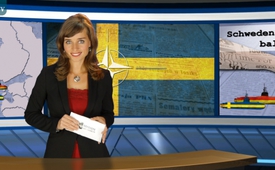 Schweden durch Russlandhetze bald in der NATO?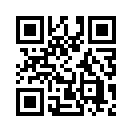 Die NATO möchte aufgrund ihrer Strategie der Russlandeinkreisung schon seit längerer Zeit auch Schweden als neues Nato-Mitglied aufnehmen, konnte es aber bis jetzt nicht dazu bewegen. Im Oktober 2014 und Januar 2015 hatte die schwedische Marine „fremde“ U-Boote geortet. 
Die Meldung wurde von schwedischen Journalisten richtig wiedergegeben.Die NATO möchte aufgrund ihrer Strategie der Russlandeinkreisung schon seit längerer Zeit auch Schweden als neues Nato-Mitglied aufnehmen, konnte es aber bis jetzt nicht dazu bewegen. Im Oktober 2014 und Januar 2015 hatte die schwedische Marine „fremde“ U-Boote geortet. 
Die Meldung wurde von schwedischen Journalisten richtig wiedergegeben. 
Die westlichen Medien inszenierten daraus eine Bedrohung aus dem Osten. Wie bereits in den Achtziger Jahren, als es zu hunderten U-Boot-Sichtungen vor der schwedischen Küste kam, wurde der Verdacht wieder auf Russland gelenkt. Am 11. Juni 2016 räumte jedoch der schwedische Verteidigungsminister Peter Hultqvist in einem Interview ein, dass es sich um ein schwedisches und ein deutsches U-Boot gehandelt habe. Eine Klarstellung für das zu Unrecht beschuldigte Russland suchte man in den westlichen Medien vergebens. Soll das neutrale Schweden so unter die Führung der NATO genötigt werden?von pg.Quellen:http://sverigesradio.se/sida/artikel.aspx?programid=83&artikel=6451214
http://de.sputniknews.com/politik/20160615/310636610/maerchen-russischen-u-booten-schweden.htmDas könnte Sie auch interessieren:#Schweden - www.kla.tv/SchwedenKla.TV – Die anderen Nachrichten ... frei – unabhängig – unzensiert ...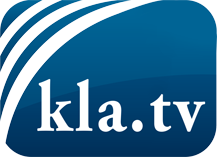 was die Medien nicht verschweigen sollten ...wenig Gehörtes vom Volk, für das Volk ...tägliche News ab 19:45 Uhr auf www.kla.tvDranbleiben lohnt sich!Kostenloses Abonnement mit wöchentlichen News per E-Mail erhalten Sie unter: www.kla.tv/aboSicherheitshinweis:Gegenstimmen werden leider immer weiter zensiert und unterdrückt. Solange wir nicht gemäß den Interessen und Ideologien der Systempresse berichten, müssen wir jederzeit damit rechnen, dass Vorwände gesucht werden, um Kla.TV zu sperren oder zu schaden.Vernetzen Sie sich darum heute noch internetunabhängig!
Klicken Sie hier: www.kla.tv/vernetzungLizenz:    Creative Commons-Lizenz mit Namensnennung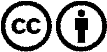 Verbreitung und Wiederaufbereitung ist mit Namensnennung erwünscht! Das Material darf jedoch nicht aus dem Kontext gerissen präsentiert werden. Mit öffentlichen Geldern (GEZ, Serafe, GIS, ...) finanzierte Institutionen ist die Verwendung ohne Rückfrage untersagt. Verstöße können strafrechtlich verfolgt werden.